Пакет «Музыкальный»ЛоготипНаименование ТелеканалаОписание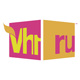 VH 1 EuropeМузыкально-развлекательный телеканал, ориентированный на зрителей в возрасте от 14 до 45 лет.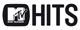 MTV HitsХит-парады стран-законодателей музыкальной моды, подборки песен и эксклюзивные трансляции концертов популярных исполнителей, модные направления мировой музыки.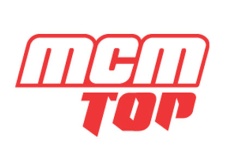 MCM TOPКанал для тех, кто не хочет видеть и слышать ничего, кроме музыки. В его программе — мировые музыкальные топ-хиты и лучшие новые синглы.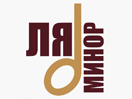 Ля-МинорПервый российский телеканал авторской песни. В программе телеканала: концерты и музыкальные фильмы, авторские вечера и программы по заявкам, а также прямые эфиры с участием любимых артистов, авторов и исполнителей русского шансона, бардовской песни и городского романса. 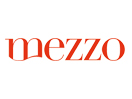 MezzoФранцузский музыкальный проект Mezzo создан специально для меломанов и людей, увлеченных настоящей музыкой. На канале: знаменитые исполнители, уникальные концертные записи, международные фестивали, и музыкальные новости. 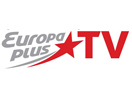 Европа+ ТВ100 % мировые и российские хиты из ротации одноименной радиостанции. Музыкальная политика телеканала предусматривает вещание хитов, которые занимают высокие места в мировых чартах и хит-парадах европейских стран, а также самых популярных российских хитов, соответствующих формату Европы Плюс.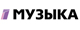 Музыка первогоЛучшие видеоклипы, живые концерты, хит-парады 24 часа в сутки в новом широкоформатном качестве. Это весь спектр современной российской музыки — от эстрады до классики рока, от модных молодежных стилей до проверенных временем популярных хитов.